台北和平基督長老教會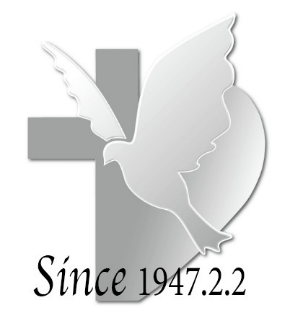 【跟隨基督，同行天路】主日禮拜程序【講道大綱】【前言】美麗的錯誤---單蛇與雙蛇的由來進入經文中的｢雙蛇記」【經文分析】民數記21章1-9節承接20：22-29的行程記載(亞倫去世、在何珥瑪得勝)埋怨聲又起上帝撤回祂的保護代求者的禱告【得救的契機】認罪、悔改定睛仰望上主拯救【新約中的銅蛇意義】情景：耶穌與尼哥德慕談道從古貫今的永恆拯救【結論】｢火蛇」與｢銅蛇」彰顯上帝既公義又慈愛【默想和行動】1.觀察民21：1-3與21：1-9；勝戰與災難，帶來甚麼屬靈教導與信仰反省2.以色列人因失去耐性而埋怨並受到懲戒。我們人生中是否有同樣的景況？3.嚴肅審視自己與神的關係，並懇求上帝打開屬靈眼睛，看見祂在我們的人生路上，從來沒有缺席過，並寫下禱告詞成為自己的提醒。【金句】｢摩西在曠野怎樣舉蛇，人子也必須照樣被舉起來，要使一切信他的人都得永生。「上帝愛世人，甚至將他的獨生子」賜給他們，叫一切信他的人不致滅亡，反得永生。」(約3：14-16)【本週樂活讀經進度】【重要事工消息】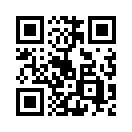 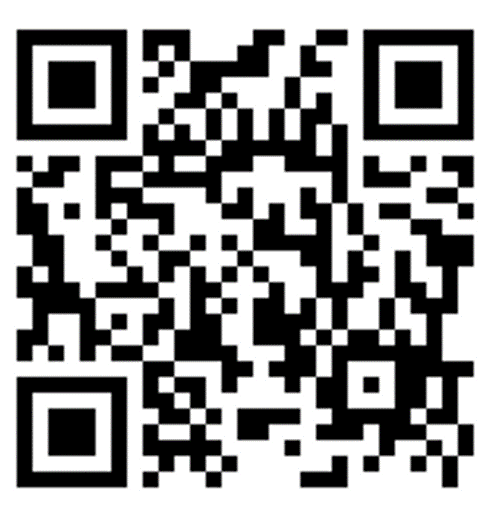 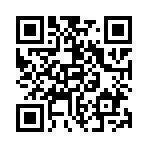 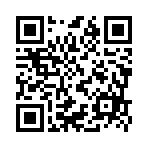 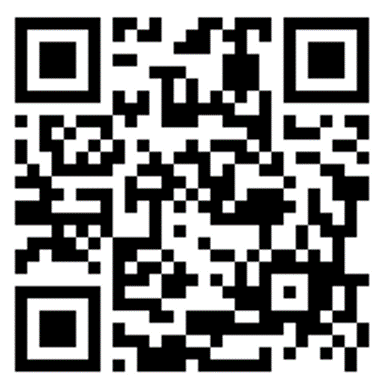 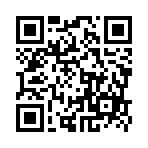 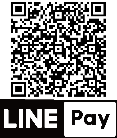 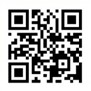 代表本主日有聚會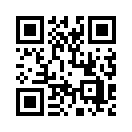 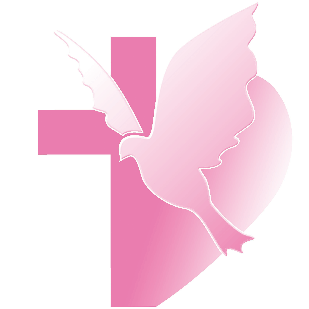 一、前言	弟兄姊妹平安，今天這段耶穌的教導，是我們熟悉的一段，跟隨祂的人成為光和鹽。我把今天的題目訂為「成為職場的光和鹽」，是從這幾年開始，每一季主日禮拜中會安排一次以職場為焦點，希望能幫助我們教會中的職場人，從主日信息中得到幫助和啟發。雖然我們在場弟兄姊妹，好些是尚未進入職場的學生、或是已經退休、或是家庭主婦（其實這是另一份艱辛的工作），但你我周圍一定也有很多人在職場上，透過今天的訊息來幫助他們，或讓我們當中有更多人願意一起陪伴關心教會在職場中的兄姊。二、成為光和鹽的意涵1.成為鹽—防腐、調味鹽的作用之一是防止腐壞，耶穌要我們成為鹽，指的是在團體中產生正向，防止腐敗的影響力。鹽的另一個功用是調和食物，增加美味，代表的是調和人與人之間的關係，有基督徒在場合中就產生美味。2.鹽怎麼會失去鹹味呢？耶穌說「你們是地上的鹽，鹽若失了味，怎能叫它再鹹呢？」當中提到鹽怎麼會失去鹹味呢？這是因為古代的鹽，並不像我們現在所用的結晶鹽，這種精煉過鹽的結晶，放到水裡可以完全溶解於水。古代在中東地區的鹽是所謂的岩鹽，那是浸泡在鹽水裡面的多孔岩石，因為吸了鹽分而變得有鹹味。猶太人在吃飯時，右手拿著菜，左手握著鹽塊，用舌頭舐鹽以取味。家中每個人都有一塊鹽放在廚房中，吃飯時就各用自己的鹽塊，等到鹽塊的鹹味逐漸減少，到完全失去味道時，這些鹽塊因沒有作用被丟棄。耶穌要我們成為鹽，但不要成為失去味道的鹽。3.成為光—溫暖照亮、指引方向接著耶穌說我們要成為光，光的功能是照亮，像點油燈放在燈台上，可以點燃溫暖、照亮夜裡的生活。又像說城造在山上，那燈光是不能隱藏的，會自然而然被看見。請大家看這張照片，這是聖米歇爾山，位於法國西北邊的海邊，是聯合國世界文化遺產之一，那海灣有很大的潮汐，高低差高達１５公尺。建造在山上的修道院和教堂，遠遠看就是明顯的目標。耶穌說我們基督徒的生命，也要像這樣，自然成為照亮別人、指引別人的光。耶穌用日常生活的景物，教導聽眾成為光和成為鹽，不是只在教會生活中，更是在走出教會之後的日常生活中。然而，在職場中要成為光和鹽，的確存在有很大的挑戰和試探。三、在職場上面對最大的挑戰是什麼? 如果要問我們在場，目前在職場上的弟兄姊妹們，你面對最大的挑戰是什麼？我想會得到許多不同，卻又真實的答案。1.職場的挑戰來自生涯規劃對剛進入社會的職場新鮮人，挑戰是如何找到適合的工作？對進入職場一段時間的職場人，可能是如何面對人生職涯上的拐點？是要繼續在這公司上班，或是有培養出第二專長，開展另一種斜槓人生？還是面對中年轉職的挑戰，面對是否要創業的決定？2.職場的挑戰來自繁重的工作壓力面對升遷、面對業績、面對如何完成所交辦各項任務。更需面對外在大環境的劇烈變動下的挑戰，想以「不變應萬變」的態度，已經過時，實在有太多外在產業、經濟、科技進步帶來的變動，在面對這些各種的變化中，轉為繁重的工作壓力。3.職場的挑戰來自人際關係職場的挑戰來自人際關係和多重角色，除了在專業之外，逐漸進入管理者的角色，在主管、同事、屬下當中，如何帶領團隊，以及如何兼顧工作和家庭等各種角色等。這些都是職場工作者，在每個工作天起床準備上班時，要面對的真實挑戰。4.職場的挑戰來自工作倫理職場中許多困難的抉擇，究竟是要適應職場中的潛規則和習慣，儘量跟別人沒有不同，還是面對工作倫理，出於信仰下必須做出選擇，甚至因為為了持守基督信仰，讓職場的挑戰更大、更困難？問大家，你在職場上最大的挑戰是什麼？或許，在場有人心中會想，目前在這麼多的挑戰下，能夠讓事情順順利利進行就很不容易了，成為職場的光和鹽，還要我多做什麼嗎？又多了一件事，壓力更大，不是嗎？ 四、面對職場各種挑戰的態度 職場是我們生命的訓練場，職場人每個禮拜投入那麼多的時間在職場上，我們真需要去察覺，自己在職場中逐漸成為怎樣的人。或者說，我們用更高層次眼光的看見，在職場中要如何靠主恩典，不被打敗打垮，經歷得勝並成為見證。學園傳道會有出一本叫做職場領袖IMPACT，書的副標題是－整合你的個人、專業、靈性生活，活出翻轉世界的影響力。在當中用一個圖示，作為職場人看待自己全人的全視域，在專業、個人品格、靈性上，我體會到作者用現代的語言，闡述耶穌要我們成為光成為鹽的內涵－在專業上努力成長有好表現，具備認真負責、樂於助人的品格，對於自己是基督徒的身分不隱藏，也是不能隱藏，並用心思索在這專業上我能如何為主所用。在專業、個人品格和靈性上的培育，在職場中漸漸活出影響力，成為主耶穌的見證人。在過去這段時間中，每當我聽到、我看到我們當中好些職場基督徒們，你們活出光和鹽的見證，就覺得很感動。像有弟兄跟我分享，他在公司受政府考核時，雖然上面的高層們要他用以往慣用的方式，採用避重就輕的說詞，但他心中有掙扎，經過禱告後用堅守信仰的方式呈現，受檢的結果沒有被寫下負面的評價，而其他部門照原先習慣的方式，反而被記了許多需要改善的缺點。面對職場上真實的挑戰，他經歷主開路而有感恩的見證。我也看見有姊妹，發揮上帝給她的興趣進行藝術創作，持之以恆學習，並用這些成果來鼓勵、陪伴周圍的同事們，也在FB上分享這些成果和故事，讓我忍不住想要按讚，並將榮耀歸給上帝。相信在和平教會中還有好多在職場上見證的分享，讓我們彼此分享，互相激勵，並將榮耀歸給上帝。五、再思成功與祝福 耶穌這段關於成為光和成為鹽的教導，如果我們往前去讀，正是登山寶訓一開始，那段耶穌談論八福的經文。耶穌說出了八種有福的人，指那些心靈貧窮的人有福了、哀慟的人有福了、謙和的人有福了、飢渴慕義的人有福了、憐憫人的人有福了、清心的人有福了、與人和睦的人有福了、為義受逼迫的人有福了。呼應了詩篇第一篇提到那棵栽在溪水邊的樹，按時候結果子，葉子也不枯乾，那是一幅蒙福的自然景象。有聖經學者提出，聖經中多次提到有福或是蒙福，這當中固然包含了財富和興旺，但更多指的是一種生命狀態和個人內在品格，這些人最終能對群體產生貢獻，意思是「有福最終在於分享而不在於擁有」。從這裡，也讓我們再思關於成功的內涵，以世界的標準來說，財富和名聲和地位往往是顯示成功的指標，而那些所謂的成功，焦點也往往指向自己。成功可以是目標，也是我們努力奮鬥想達到的成果。但我要問在場的職場人，對你來說，究竟什麼才算是成功？你用什麼來定義你的成功？或許我們該換個角度去問，什麼是有福的人生，什麼是蒙福的人生呢？如果我們能夠在職場上「成為光，成為鹽，成為萬民的祝福」，會不會是我們更想要的目標？這幾句大家會感到熟悉，因為這是牧師常在禮拜結束前的祝禱，我喜歡用這樣的方式祝福大家，祝福大家活出八福的品格操練，在主日禮拜結束後，帶著主耶穌的應許成為光、成為鹽，從教會走出去，進到職場、家庭和社區中去成為祝福，這是上帝對我們每位跟隨基督的人的美好心意。六、默想和行動—提問四個問題 最後，我想對職場基督徒提問四個問題。做為我們回應今天信息的默想和行動。1.試問，你的呼召在哪裡﹖ 在你目前的生命階段中，主將什麼交託給你？你是否認真尋求「主耶穌，目前我在職場上的這個職務和角色，你要做些什麼？你要我不要做什麼？求主更顯明你的心意讓我知道。」你曾如此跟主禱告嗎？你可以試試看。 2.試問，恩典在哪裡？成為光，並不是指靠著我們自己發光，記得有一首好聽的老詩歌「我的燈需要油，求主常賜下。使我燈，永遠發亮光…」我們要成為光，需要從主得到源源不絕的供應。試問，你每週哪些時段，是你向上帝支取恩典的時刻呢﹖你透過怎樣的途徑來領受上帝的恩典，依靠祂的同在，在職場中發光？3.試問，行動在哪裡﹖ 職場工作者，時常會發現自己活在慣性中，甚至可以說是陷落在每天工作的慣性中，天天過著重複的生活。試問，要成為光和鹽，哪裡是你改變的起始點呢﹖我們需要寫下目標、規劃達成目標的方式、計畫落實在每天之中，才有可能讓改變發生。成為職場中的光和鹽，從領受呼召、領受上帝恩典，我們不只聽和想，也要化為實際的行動。 4.試問，裝備在哪裡？ 為了行動，我們需要受裝備。有關職場基督徒的裝備有很多，只要我們留意，都可找得到。你曾試著在網路中找提供給職場基督徒的裝備和資源嗎﹖今天特別推薦一個國外的網站ＴＯＷ－Theology of work(工作神學)，裡面提供許多跟職場有關的查經靈修材料、聖經中跟職場有關的聖經教導、不同職業基督徒們對職場和信仰的對話、面對職場各種挑戰的因應等。雖是英文的，但一點選google翻譯，都變成中文。此外，還要介紹一個「職場宣教論壇」，我們來看一段介紹的影片。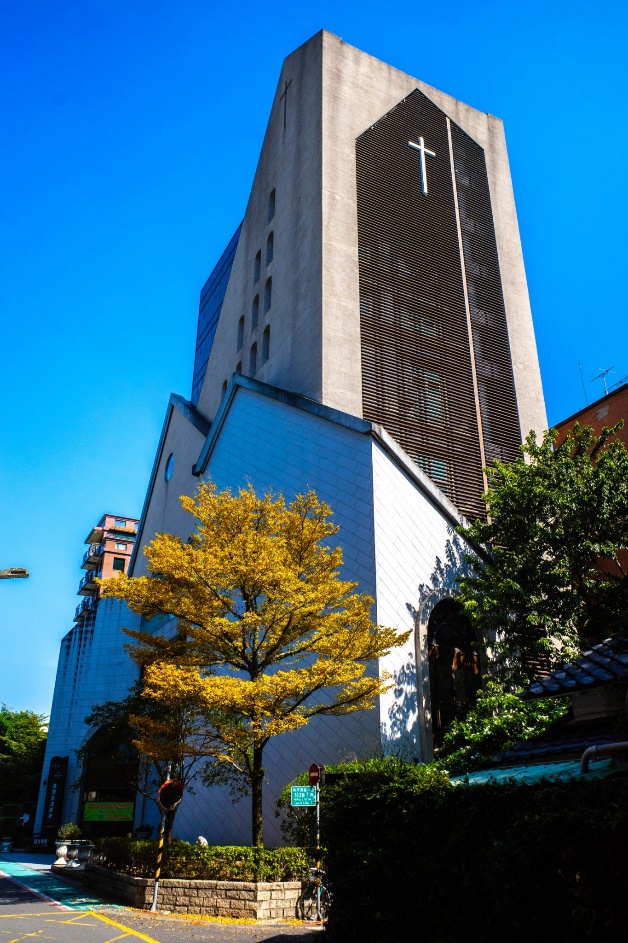 下個月的10/21(六)中會將在我們和平教會舉辦第四屆職場宣教論壇，雖然不是說透過參加一次的活動就全都學會。但有跨出行動去學習，一定會有收穫，特別是這次在我們教會舉行，更值得我們好好把握機會。邀請我們當中的職場人，或是將要進入社會的大學生、或是想關心教會職場青年的兄姊們，我們揪團一起參加。再請跟教會辦公室報名，接受裝備，一起在職場上漸漸地成為光成為鹽。11月時 教會的變葉樹第一堂禮拜講 道：邱淑貞牧師講 道：邱淑貞牧師講 道：邱淑貞牧師第二堂禮拜講 道： 講 道： 講 道： 邱淑貞牧師邱淑貞牧師司 會：林芷伊執事司 會：林芷伊執事司 會：林芷伊執事司 會：司 會：司 會：何堅信長老何堅信長老司 琴：陳美晴姊妹司 琴：陳美晴姊妹司 琴：陳美晴姊妹司 琴：司 琴：司 琴：張希如姊妹張希如姊妹領 詩：領 詩：領 詩：簡文隆弟兄簡文隆弟兄同心歌頌預備心敬拜上帝預備心敬拜上帝預備心敬拜上帝預備心敬拜上帝預備心敬拜上帝預備心敬拜上帝會眾會眾會眾序樂安靜等候神安靜等候神安靜等候神安靜等候神司琴司琴司琴宣召司會司會司會聖詩第一堂(華) 新聖詩 第274首「上帝分別今日為聖」(華) 新聖詩 第274首「上帝分別今日為聖」(華) 新聖詩 第274首「上帝分別今日為聖」(華) 新聖詩 第274首「上帝分別今日為聖」(華) 新聖詩 第274首「上帝分別今日為聖」會眾會眾會眾聖詩第二堂(台) 新聖詩 第274首「今日是主設立作聖」(台) 新聖詩 第274首「今日是主設立作聖」(台) 新聖詩 第274首「今日是主設立作聖」(台) 新聖詩 第274首「今日是主設立作聖」(台) 新聖詩 第274首「今日是主設立作聖」會眾會眾會眾信仰告白使徒信經使徒信經使徒信經使徒信經使徒信經會眾會眾會眾祈禱司會司會司會啟應新聖詩 啟應文58羅馬書8新聖詩 啟應文58羅馬書8新聖詩 啟應文58羅馬書8新聖詩 啟應文58羅馬書8新聖詩 啟應文58羅馬書8會眾會眾會眾獻詩第一堂這是天父世界這是天父世界這是天父世界這是天父世界這是天父世界黃真又、黃悅聆黃真又、黃悅聆黃真又、黃悅聆獻詩第二堂我欲攑目向山我欲攑目向山我欲攑目向山我欲攑目向山我欲攑目向山成契詩班成契詩班成契詩班聖經民數記21:4-9、約翰福音3:14-16民數記21:4-9、約翰福音3:14-16民數記21:4-9、約翰福音3:14-16民數記21:4-9、約翰福音3:14-16民數記21:4-9、約翰福音3:14-16司會司會司會講道雙「蛇」記雙「蛇」記雙「蛇」記雙「蛇」記雙「蛇」記邱淑貞牧師邱淑貞牧師邱淑貞牧師回應詩第一堂(華) 新聖詩 第384首「主說，若我要做門徒」(華) 新聖詩 第384首「主說，若我要做門徒」(華) 新聖詩 第384首「主說，若我要做門徒」(華) 新聖詩 第384首「主說，若我要做門徒」(華) 新聖詩 第384首「主說，若我要做門徒」會眾會眾會眾回應詩第二堂(台) 新聖詩 第384首「主講，若欲做我學生」(台) 新聖詩 第384首「主講，若欲做我學生」(台) 新聖詩 第384首「主講，若欲做我學生」(台) 新聖詩 第384首「主講，若欲做我學生」(台) 新聖詩 第384首「主講，若欲做我學生」會眾會眾會眾奉獻新聖詩 第382首 第1、5節新聖詩 第382首 第1、5節新聖詩 第382首 第1、5節新聖詩 第382首 第1、5節新聖詩 第382首 第1、5節會眾會眾會眾經文背誦會眾會眾會眾報告交誼 司會司會司會頌榮第一堂(華) 新聖詩 第392首「讚美上主萬福之源」(華) 新聖詩 第392首「讚美上主萬福之源」(華) 新聖詩 第392首「讚美上主萬福之源」(華) 新聖詩 第392首「讚美上主萬福之源」(華) 新聖詩 第392首「讚美上主萬福之源」會眾會眾會眾頌榮第二堂(台) 新聖詩 第392首「謳咾上帝萬福本源」(台) 新聖詩 第392首「謳咾上帝萬福本源」(台) 新聖詩 第392首「謳咾上帝萬福本源」(台) 新聖詩 第392首「謳咾上帝萬福本源」(台) 新聖詩 第392首「謳咾上帝萬福本源」會眾會眾會眾祝禱邱淑貞牧師邱淑貞牧師邱淑貞牧師阿們頌會眾會眾會眾尾頌第二堂祝福 A Choral Benediction祝福 A Choral Benediction祝福 A Choral Benediction祝福 A Choral Benediction祝福 A Choral Benediction成契詩班成契詩班成契詩班殿樂司琴司琴第三堂禮拜講 道：邱淑貞牧師講 道：邱淑貞牧師講 道：邱淑貞牧師講 道：邱淑貞牧師講 道：邱淑貞牧師司 琴：李以諾弟兄司 琴：李以諾弟兄司 琴：李以諾弟兄司 琴：李以諾弟兄司 會：林予平執事司 會：林予平執事司 會：林予平執事司 會：林予平執事司 會：林予平執事領 詩：陳群鈺姊妹領 詩：陳群鈺姊妹領 詩：陳群鈺姊妹領 詩：陳群鈺姊妹敬拜讚美會眾會眾會眾信仰告白使徒信經使徒信經使徒信經使徒信經使徒信經使徒信經會眾會眾會眾經文背誦會眾會眾會眾消息報告司會司會司會歡迎禮司會司會司會守望禱告司會司會司會奉獻委身新聖詩 第382首 第1、5節新聖詩 第382首 第1、5節新聖詩 第382首 第1、5節新聖詩 第382首 第1、5節新聖詩 第382首 第1、5節新聖詩 第382首 第1、5節會眾會眾會眾聖經民數記21:4-9；馬太福音6:24民數記21:4-9；馬太福音6:24民數記21:4-9；馬太福音6:24民數記21:4-9；馬太福音6:24民數記21:4-9；馬太福音6:24民數記21:4-9；馬太福音6:24司會司會司會證道信息雙「蛇」記雙「蛇」記雙「蛇」記雙「蛇」記雙「蛇」記雙「蛇」記邱淑貞牧師邱淑貞牧師邱淑貞牧師回應詩歌唯一最愛是祢唯一最愛是祢唯一最愛是祢唯一最愛是祢唯一最愛是祢唯一最愛是祢會眾會眾會眾祝禱邱淑貞牧師邱淑貞牧師邱淑貞牧師阿們頌會眾會眾會眾日期11/6(一)11/7(二)11/8(三)11/9(四)11/10(五)進度彼得前書3彼得前書4彼得前書5彼得後書1彼得後書2禮拜類  別類  別時  間場  地場  地上週人數上週人數禮拜第一堂禮拜第一堂禮拜主日  8：30五樓禮拜堂     五樓禮拜堂     44307禮拜第二堂禮拜第二堂禮拜主日 10：00三、四樓禮拜堂 三、四樓禮拜堂 220307禮拜第三堂禮拜第三堂禮拜主日 11：30五樓禮拜堂     五樓禮拜堂     43307禱告會類別類別時間本週本週上週/次下次聚會日期禱告會類別類別時間場地內容 / 主理人數下次聚會日期禱告會第一堂會前禱告第一堂會前禱告主日  8：20五樓禮拜堂教牧團隊311/12禱告會第二堂會前禱告第二堂會前禱告主日  9：50三樓禮拜堂教牧團隊1511/12禱告會第三堂會前禱告第三堂會前禱告主日 11：00五樓禮拜堂敬拜團511/12禱告會禱告會禱告會週四 19：301F01邱淑貞牧師1411/9禱告會早禱會早禱會週五  8：402F02 陳群鈺姊妹511/10團契聚會松年團契松年團契主日  8：406F03休息1311/12團契聚會成人團契成人團契主日  9：002F02獻詩練習3511/12團契聚會成人團契成人團契主日 11：302F02練詩3511/12團契聚會婦女團契婦女團契週二10：001F01攝影教學/蔡維倫牧師2411/7團契聚會方舟團契方舟團契主日13：307F03與聖經人物同行天路1111/12團契聚會青年團契青年團契週六19：00B1禮拜堂專講2011/11團契聚會少年團契少年團契週六19：00B2禮拜堂信仰活動1811/11小組聚會腓立比小組主日每月第1、3主日11:306F02陳詞章小組長311/19小組聚會腓立比小組主日每月第3主日11:306F01謝敏圓長老911/19小組聚會喜樂小組主日每主日10:006F05劉永文弟兄1911/12小組聚會活水小組主日每月第2主日12 :307F05吳雅莉牧師811/12小組聚會大數小組主日每月第1、3主日11:307F06許素菲小組長811/19小組聚會依一小家主日每月第2、4主日11:30B101蔡雅如姊妹611/12小組聚會畢契小家主日每主日14:006F04洪婕寧姊妹1011/12小組聚會宗翰小組主日每主日晚上9:00線上聚會蔡宗翰弟兄11/12小組聚會親子成長小組主日每月一次 主日13:00B101建立孩子主動學習的策略徐嘉鴻弟兄‧陳盈嘉姊妹7212/3小組聚會甘泉小組週二每週二10:006F03肢體律動911/7小組聚會新苗小組週二每週二19:006F01陳群鈺小組長911/7小組聚會路加小組週二每月第3週二19:307F06周德盈小組長1011/21小組聚會長輩小組三每週三 9:451F01長輩分享、銀髮健康操5711/8小組聚會安得烈小組10B週四每月第1、3週四19:006F02詹穎雯執事211/16小組聚會安得烈小組10C週四每月第1、3週四19:006F02周幸華姊妹211/16小組聚會K.B小組週五每週五10:001F01陳群鈺小組長1511/10小組聚會K.B II小組週五每週五10:00約翰館陳秀惠長老311/10小組聚會安得烈小組10A週五每月第1週五19:30線上聚會溫秋菊、鄭麗珠小組長712/2小組聚會葡萄樹小組六每月第4週六15:006F02黃瑞榮長老911/25查經班以斯拉查經班以斯拉查經班每月第二主日8:45-9:506F03高正吉長老4912/10查經班生命建造查經班聖經共讀撒母耳記生命建造查經班聖經共讀撒母耳記每月一次 週六10:00五樓禮拜堂莊信德牧師 實體21/線上32共53人 莊信德牧師 實體21/線上32共53人 12/2詩班樂團撒母耳樂團撒母耳樂團主日12：00B2禮拜堂張中興團長2311/12詩班樂團希幔詩班希幔詩班週二20：002F02范恩惠傳道1811/7詩班樂團青契敬拜團青契敬拜團週六15：30B1禮拜堂邵祥恩弟兄-詩班樂團和平敬拜團和平敬拜團週六14：00B102楊承恩執事3-社區和平關懷站和平關懷站週二~週五 10:00-16:001F01-02粉彩/25桌遊/18健身/40樂活183/35粉彩/25桌遊/18健身/40樂活183/3511/7社區繪畫小組繪畫小組週三  9：406F04-05張素椿老師711/8社區編織班編織班週三 10：00-12：006F01張雅琇長老1011/8社區兒童福音廚房兒童福音廚房週六 13：30-15：30約翰館陳信傑老師3812/2社區姊妹成長讀書會姊妹成長讀書會週五  9：30-11：306F02沈月蓮長老811/10社區插花班插花班週五 19：001F01李玉華老師2411/10全新樂活讀經計劃2023年11月6日至11月10日全新樂活讀經計劃2023年11月6日至11月10日全新樂活讀經計劃2023年11月6日至11月10日日期經文默 想 題 目11/6(一)彼得前書31.彼得要我們常作準備，好回答別人問我們心中盼望的緣由，並以溫柔、敬畏的心回答，請在今天預習一下，你會怎麼回答別人有關信仰的好奇詢問？2.你可曾為信仰的緣故，在團體中受到不公平的對待或言語的挑釁、傷害或嘲笑嗎？以前你都如何回應，下次你會如何回應？11/7(二)彼得前書41.4:7 ｢萬物的結局近了」，我們基督徒常忘記這樣的提醒，以至於在好些事情的優先順序及規劃上作出不同的決定。請在今天把握去行動的機會，並為此警醒禱告。2.彼得將受苦分為兩種，一種是為主名受苦，以後將得榮耀獎賞。另一種是為自己的惡行受苦，將來得受審判刑罰。讓我們能依靠主恩典，並有智慧作判斷自己正受哪一種苦。11/8(三)彼得前書51.上帝不只託付給長老，我們每人也受託付牧養羊群，在今天請先算一算你受託付的羊群(家人、同事、朋友、主日學學生等)，想想再來可以怎樣做好牧養的託付。2.你能敏銳體驗到仇敵魔鬼像吼叫的獅子在找尋可吞吃的對象？平常你都如何回應，是選擇逃跑或正向面對，怎樣才可增加成功的機會。11/9(四)彼得後書11.在本章中彼得要信徒經歷德行和靈性的成長，請自我檢視您在哪一項學得最好？又哪一項最需要加強？2.彼得要我們信徒對於聖經中先知所記載的各樣預言，仔細留意又不可隨私意解說，請省思自己讀經時的心態和方法，您可願更認真看待聖經的預言？11/10(五)彼得後書21.這段經文中提到，什麼樣的人最容易受到假師傅的影響？2.本章提到不義、不敬虔和不警醒的各樣作為和將導致的結果，請在讀經時找出一節最讓自己扎心的經文，請在安靜中默想原因並為自己禱告。